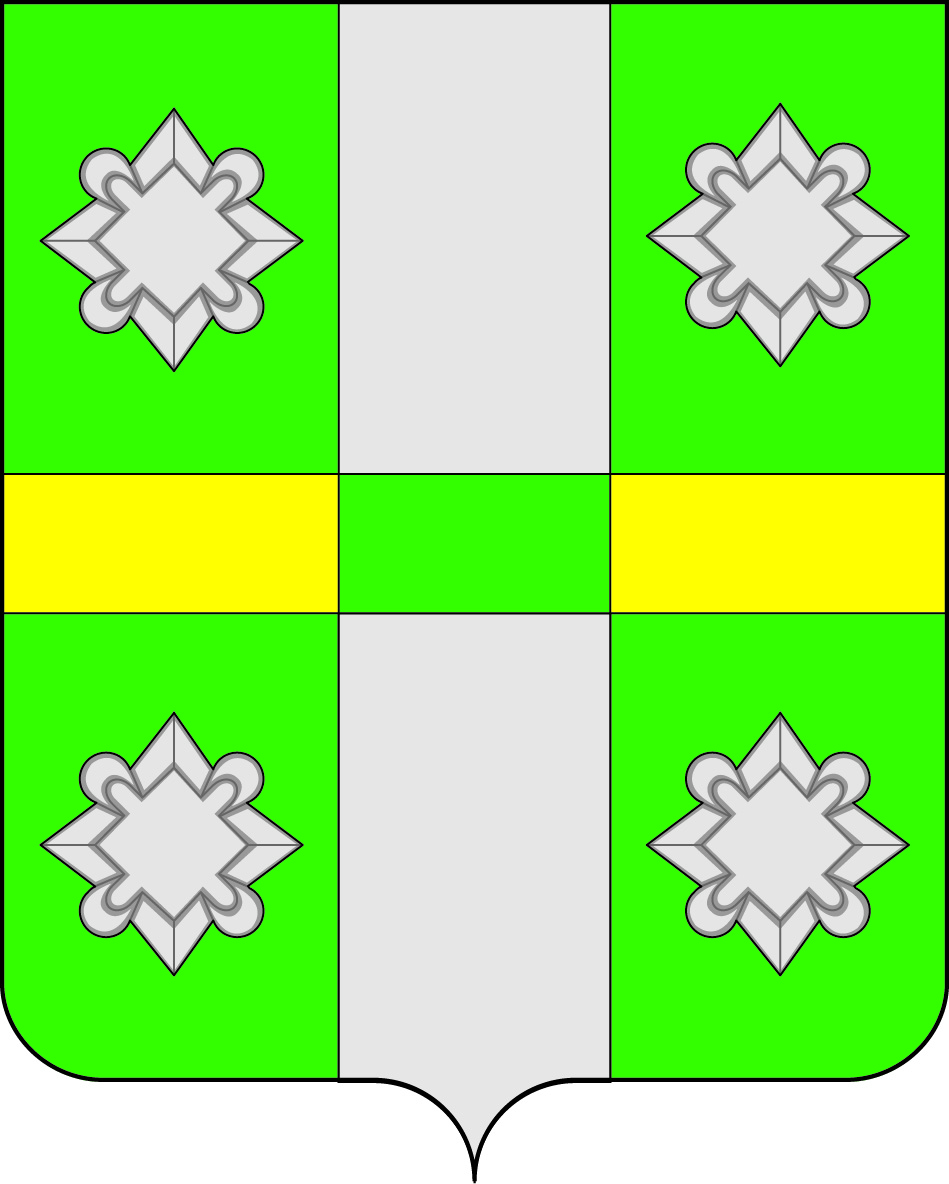 	Российская Федерация	Иркутская областьАдминистрацияГородского поселенияТайтурского муниципального образованияПОСТАНОВЛЕНИЕОт 01.12.2014г                                                                                                    № 94п.Тайтурка     О внесении изменений  подпрограммы городского поселения Тайтурского муниципального образования  «Комплексное развитие коммунальной инфраструктуры городского поселения Тайтурского муниципального образования до 2017г» муниципальной программы городского Тайтурского муниципального образования  «Развитие  жилищно-коммунального хозяйства городского поселения Тайтурского муниципального образования на 2014-2017г.Руководствуясь Бюджетным кодексом РФ, Федеральным законом № 131-ФЗ от 06.10.2003г.» об общих принципах организации местного самоуправления в Российской Федерации», Порядком разработки, утверждения и реализации муниципальных программ городского поселения Тайтурского муниципального образования, на основании ст.ст.23,46 Устава городского поселения Тайтурского муниципального образования, администрация городского поселения Тайтурского муниципального образованияПОСТАНОВЛЯЕТ:   1.Продлить Муниципальную подпрограмму «Комплексное развитие коммунальной инфраструктуры городского поселения Тайтурского муниципального образования до 2017г» муниципальной программы городского Тайтурского муниципального образования «Развитие жилищно-коммунального хозяйства городского поселения Тайтурского муниципального образования на 2014-2017г», утвержденную Решением Думы №93 от 25.06.2014г.  2. Муниципальную подпрограмму «Комплексное развитие коммунальной инфраструктуры городского поселения Тайтурского муниципального образования до 2017г» муниципальной программы городского Тайтурского муниципального образования «Развитие жилищно-коммунального хозяйства городского поселения Тайтурского муниципального образования на 2014-2017г», читать в новой редакции.  3.Ведущему специалисту по бюджетно- финансовой политике администрации городского поселения Тайтурского муниципального образования  Малышевой М.П. предусмотреть при формировании бюджета  денежные средства для реализации  подпрограммы «Комплексное развитие коммунальной инфраструктуры городского поселения Тайтурского муниципального образования до 2017г».   4.Ведущему специалисту по кадровым вопросам и делопроизводству Перетолчиной О.С. опубликовать настоящее постановление в средствах массовой информации.   5. Ответственность за исполнение  данного Постановления  возложить на  главного специалиста по муниципальному хозяйству администрации городского поселения Тайтурского муниципального образования А.В. Никишову.   6.Контроль за исполнением постановления оставляю за собой.    Глава  городского поселения   Тайтурского муниципального образования                                                          Е.А.Артёмов